مقدمهمعرفی موضوع/ بیماربحث/ مناقشهنتیجه‌گیریتضاد منافعمنابعبراساس روش ونکور تنظیم شود. Referencesمنابع به انگلیسی ترجمه شود و در مقابل منابعی که به زبان فارسی است، (Persian)  قید شود و دیگر زبان‌ها، نام آن زبان. ترجمه به ترتیب منابع فارسی تنظیم گردد. 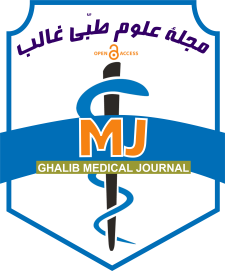 ISSNE.0000-0000مجلة علوم طبّی غالبMJhttps://mj.ghalib.edu.af/index.php/mj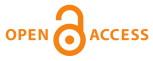 دوره...، شمارة ...، دوفصل... سال، صص...-...مجلة علوم طبّی غالبMJhttps://mj.ghalib.edu.af/index.php/mjدوره...، شمارة ...، دوفصل... سال، صص...-...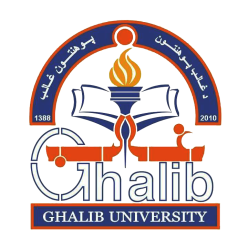 پوهنتون غالب        عنوان مقالهعنوان مقالهعنوان مقالهعنوان مقاله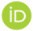 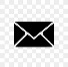 غلام رسول رحمانی1، علی احمد محمدی2، خلیل احمد آذر31. بخش نشریات، پوهنتون/ دانش‌گاه غالبِ هرات، هرات، افغانستان.2. دیپارتمنت عمومی، پوهنحی/ دانش‌کدۀ طب معالجه‌وی، پوهنتون/ دانش‌گاه غالبِ هرات، هرات، افغانستان.3. دیپارتمنت صحت عامه، پوهنحی/ دانش‌کدۀ طب معالجه‌وی، پوهنتون/ دانش‌گاه هرات، هرات، افغانستانغلام رسول رحمانی1، علی احمد محمدی2، خلیل احمد آذر31. بخش نشریات، پوهنتون/ دانش‌گاه غالبِ هرات، هرات، افغانستان.2. دیپارتمنت عمومی، پوهنحی/ دانش‌کدۀ طب معالجه‌وی، پوهنتون/ دانش‌گاه غالبِ هرات، هرات، افغانستان.3. دیپارتمنت صحت عامه، پوهنحی/ دانش‌کدۀ طب معالجه‌وی، پوهنتون/ دانش‌گاه هرات، هرات، افغانستانغلام رسول رحمانی1، علی احمد محمدی2، خلیل احمد آذر31. بخش نشریات، پوهنتون/ دانش‌گاه غالبِ هرات، هرات، افغانستان.2. دیپارتمنت عمومی، پوهنحی/ دانش‌کدۀ طب معالجه‌وی، پوهنتون/ دانش‌گاه غالبِ هرات، هرات، افغانستان.3. دیپارتمنت صحت عامه، پوهنحی/ دانش‌کدۀ طب معالجه‌وی، پوهنتون/ دانش‌گاه هرات، هرات، افغانستانغلام رسول رحمانی1، علی احمد محمدی2، خلیل احمد آذر31. بخش نشریات، پوهنتون/ دانش‌گاه غالبِ هرات، هرات، افغانستان.2. دیپارتمنت عمومی، پوهنحی/ دانش‌کدۀ طب معالجه‌وی، پوهنتون/ دانش‌گاه غالبِ هرات، هرات، افغانستان.3. دیپارتمنت صحت عامه، پوهنحی/ دانش‌کدۀ طب معالجه‌وی، پوهنتون/ دانش‌گاه هرات، هرات، افغانستانچکیده چکیده اطلاعات مقالهاطلاعات مقالهزمینه‌/ مقدمه:معرفی موضوع/ مریض: نتیجه‌گیری: زمینه‌/ مقدمه:معرفی موضوع/ مریض: نتیجه‌گیری: نوع مقاله: پژوهشی/ مروریتاریخ دریافت:  تاریخ پذیرش: شناخت‌نامة نویسندة مسؤول:غلام رسول رحمانی.بخش نشریات، پوهنتون غالبِ هرات، هرات، افغانستان. gh.rasoolrahmani@gmail.comکُد اختصاصیِ مقاله/ DOI:نوع مقاله: پژوهشی/ مروریتاریخ دریافت:  تاریخ پذیرش: شناخت‌نامة نویسندة مسؤول:غلام رسول رحمانی.بخش نشریات، پوهنتون غالبِ هرات، هرات، افغانستان. gh.rasoolrahmani@gmail.comکُد اختصاصیِ مقاله/ DOI:واژه‌گانِ کلیدی: بین 3 تا 7 واژه است، که از عنوانِ اصلی مقاله گرفته می‌شود. واژه‌گانِ کلیدی: بین 3 تا 7 واژه است، که از عنوانِ اصلی مقاله گرفته می‌شود. واژه‌گانِ کلیدی: بین 3 تا 7 واژه است، که از عنوانِ اصلی مقاله گرفته می‌شود. واژه‌گانِ کلیدی: بین 3 تا 7 واژه است، که از عنوانِ اصلی مقاله گرفته می‌شود. ©  حق نشر (سال) برای مجلة بین‌المللی علوم طبی غالب و دانش‌گاه/ پوهنتون غالبِ هرات محفوظ است. ©  حق نشر (سال) برای مجلة بین‌المللی علوم طبی غالب و دانش‌گاه/ پوهنتون غالبِ هرات محفوظ است. ©  حق نشر (سال) برای مجلة بین‌المللی علوم طبی غالب و دانش‌گاه/ پوهنتون غالبِ هرات محفوظ است. ©  حق نشر (سال) برای مجلة بین‌المللی علوم طبی غالب و دانش‌گاه/ پوهنتون غالبِ هرات محفوظ است. ارجاع به این  مقاله:ارجاع به این  مقاله:ارجاع به این  مقاله:ارجاع به این  مقاله: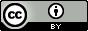                             این مقاله تحت مجوز بین‌المللی Creative Commons Attribution 4.0 International License ثبت می‌باشد.                            این مقاله تحت مجوز بین‌المللی Creative Commons Attribution 4.0 International License ثبت می‌باشد.                            این مقاله تحت مجوز بین‌المللی Creative Commons Attribution 4.0 International License ثبت می‌باشد.                            این مقاله تحت مجوز بین‌المللی Creative Commons Attribution 4.0 International License ثبت می‌باشد.GHALIB UNIVERSITYGHALIB MEDICAL JOURNAL MJhttps://mj.ghalib.edu.af/index.php/mjVol. …, Issue. …, Seasons Year, pp. …-…GHALIB MEDICAL JOURNAL MJhttps://mj.ghalib.edu.af/index.php/mjVol. …, Issue. …, Seasons Year, pp. …-…ISSNE.0000-0000Article Title Article Title Article Title Article Title Ghulam Rasool Rahmani1*, Ali Ahmad Mohammadi2, Khalil Ahmad Azar31. Journals Center, Ghalib University-Herat, Herat, Afghanistan. 2. Research Center, Ghalib University-Herat,Herat, Afghanistan.3. Department of Health Science,Herat University, Herat, Afghanistan.Ghulam Rasool Rahmani1*, Ali Ahmad Mohammadi2, Khalil Ahmad Azar31. Journals Center, Ghalib University-Herat, Herat, Afghanistan. 2. Research Center, Ghalib University-Herat,Herat, Afghanistan.3. Department of Health Science,Herat University, Herat, Afghanistan.Ghulam Rasool Rahmani1*, Ali Ahmad Mohammadi2, Khalil Ahmad Azar31. Journals Center, Ghalib University-Herat, Herat, Afghanistan. 2. Research Center, Ghalib University-Herat,Herat, Afghanistan.3. Department of Health Science,Herat University, Herat, Afghanistan.Ghulam Rasool Rahmani1*, Ali Ahmad Mohammadi2, Khalil Ahmad Azar31. Journals Center, Ghalib University-Herat, Herat, Afghanistan. 2. Research Center, Ghalib University-Herat,Herat, Afghanistan.3. Department of Health Science,Herat University, Herat, Afghanistan.Article Information Article Information AbstractAbstractType: Case Report Received: Accepted: *Present address and corresponding author:Ghulam Rasool Rahmani.Journals Section, Ghalib University-Herat, Herat, Afghanistan.  gh.rasoolrahmani@gmail.comDOI: Type: Case Report Received: Accepted: *Present address and corresponding author:Ghulam Rasool Rahmani.Journals Section, Ghalib University-Herat, Herat, Afghanistan.  gh.rasoolrahmani@gmail.comDOI: Background/ introduction: Case presentation:Conclusion: Background/ introduction: Case presentation:Conclusion: Key words: Key words: Key words: Key words: Copyright © Year Ghalib Medical Journal and Ghalib University-Herat. All rights reserved. Copyright © Year Ghalib Medical Journal and Ghalib University-Herat. All rights reserved. Copyright © Year Ghalib Medical Journal and Ghalib University-Herat. All rights reserved. Copyright © Year Ghalib Medical Journal and Ghalib University-Herat. All rights reserved. To cite this article:To cite this article:To cite this article:To cite this article:This work is licensed under a Creative Commons Attribution-Noncommercial 4.0 International License This work is licensed under a Creative Commons Attribution-Noncommercial 4.0 International License This work is licensed under a Creative Commons Attribution-Noncommercial 4.0 International License This work is licensed under a Creative Commons Attribution-Noncommercial 4.0 International License  ORCID